 22 января 2015года в музыкально – спортивном зале детского сада прошёл семинар с педагогами  по теме «Детские ножки шагают по дорожке». Педагогам были предложены для решения ряд заданий  по работе с детьми по ознакомлению с правилами дорожного движения. На мероприятии принимали участие инспекторы ГИБДД.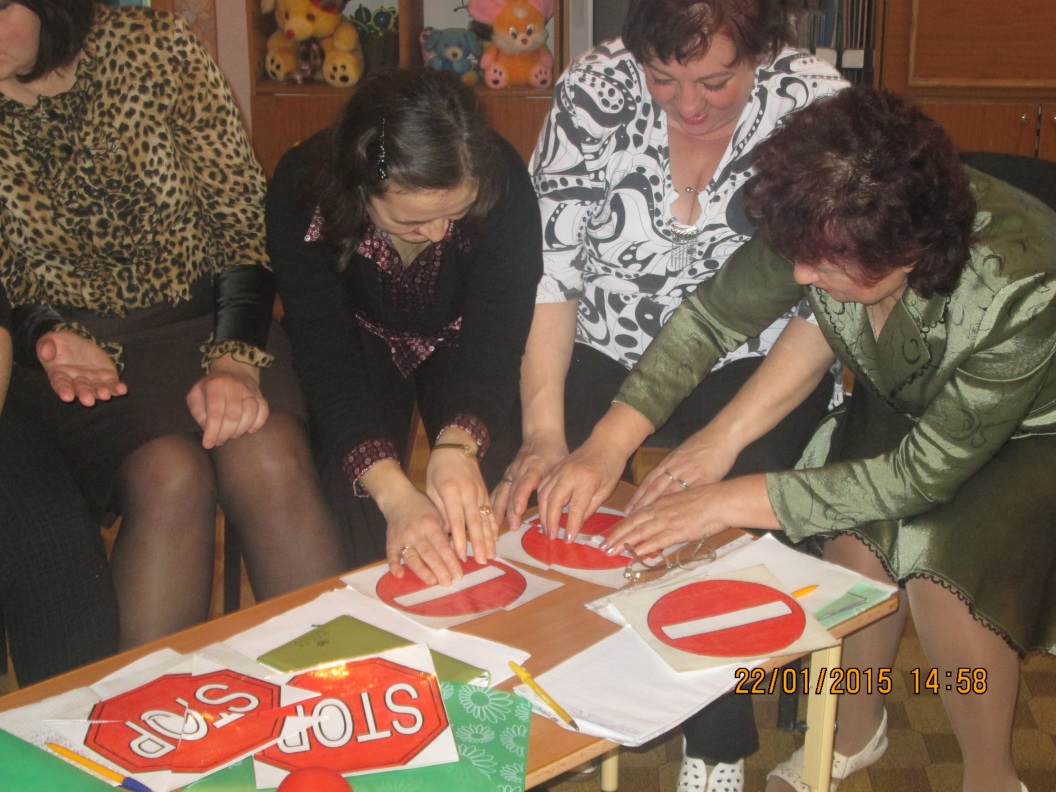 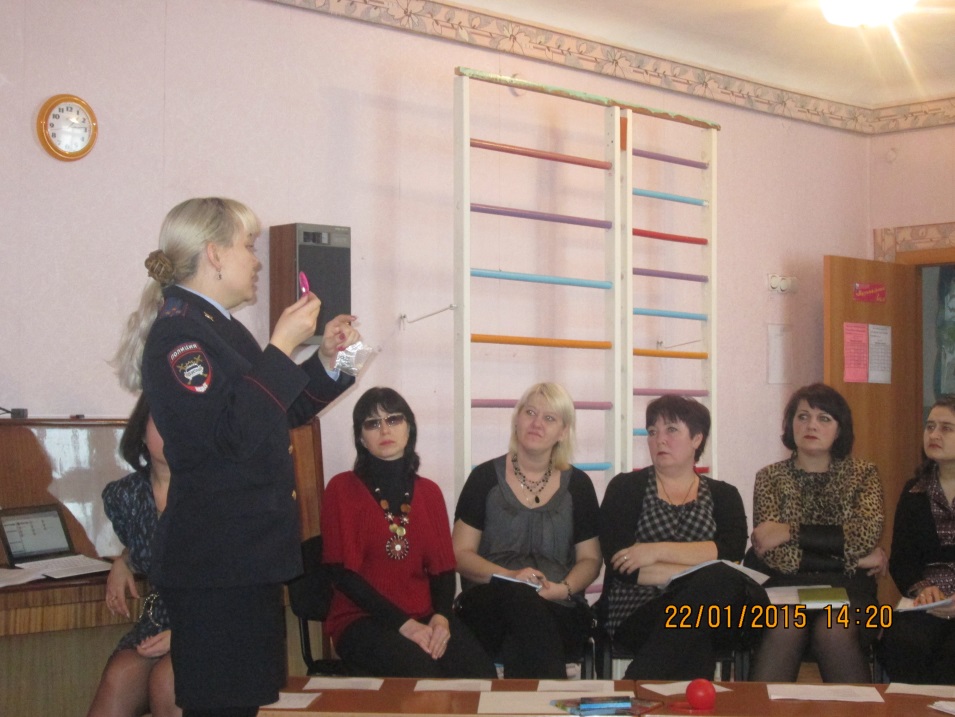 